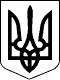 УКРАЇНАЖИТОМИРСЬКА ОБЛАСТЬНОВОГРАД-ВОЛИНСЬКА МІСЬКА РАДАМІСЬКИЙ ГОЛОВАРОЗПОРЯДЖЕННЯ    від	30.11.2016  № 280(о)Про      утворення       робочої                  групиз питань реорганізації Новоград-Волинського міськрайонного стоматологічного об’єднання Керуючись пунктами 19, 20 частини четвертої статті 42 Закону України «Про місцеве самоврядування в Україні», враховуючи розпорядження міського голови від 16.11.2016 року №266 (о) «Про розгляд пропозицій та зауважень, висловлених депутатами та міським головою під час підготовки та проведення дев’ятої сесії міської ради сьомого скликання»:  1. Утворити робочу групу з питань реорганізації Новоград-Волинського міськрайонного стоматологічного медичного об’єднання (далі – робоча група) та затвердити її склад згідно з додатком (додається).  2. Робочій групі до 15.12.2016 року вивчити питання щодо створення міської стоматологічної поліклініки та внести відповідний проект рішення на розгляд міської ради.3. Контроль    за    виконанням    цього    розпорядження   покласти     назаступника міського голови Шутову Л.В.Міський голова                                                                            В.Л. Весельський                            Додаток                                                                        до розпорядження міського голови                                                          від   30.11.2016 №280(о)Робоча група з питань реорганізаціїНовоград-Волинського міськрайонного стоматологічногомедичного об’єднанняКеруючий справами виконавчого комітету міської ради                                             Д.А. РужицькийШутоваЛариса Валентинівна- заступник міського голови, голова робочої групи;Красічкова Галина Володимирівна- головний лікар Новоград-Волинського міськрайонного стоматологічного медичного об’єднання, секретар робочої групи.Члени робочої групи:Члени робочої групи:ДутчакЛюбомир Романович- начальник відділу з питань охорони здоров’я міської ради; Іваненко Валентина Володимирівна- начальник відділу бюджетних видатків фінансового управління міської ради;Самойленко Людмила Миколаївна- начальник юридичного відділу міської ради;ФедорчукВолодимир Григорович - голова постійної комісії міської ради з питань соціальної політики, охорони здоров’я, освіти, культури та спорту (за згодою);ЮшмановІгор Геннадійович - голова постійної комісії міської ради з питань міського бюджету та комунальної власності (за згодою).